Регламентпредоставления государственными администрациями городов (районов) Приднестровской Молдавской Республики государственной услуги «Выдача Решения о предоставлении права пользования (владения) земельным участком»Раздел 1. Общие положения1. Предмет регулирования Регламента1. Регламент предоставления государственными администрациями городов (районов) Приднестровской Молдавской Республики (далее – уполномоченный орган) государственной услуги «Выдача Решения о предоставлении права пользования (владения) земельным участком» (далее – Регламент) разработан в целях повышения качества и доступности результатов предоставления государственной услуги по оформлению и выдаче Решения о предоставлении права пользования (владения) земельным участком (далее – государственная услуга).Регламент устанавливает стандарт предоставления государственной услуги, состав, последовательность и сроки выполнения административных процедур (действий), требования к порядку их выполнения, формы контроля за исполнением настоящего Регламента, досудебный (внесудебный) порядок обжалования решений и действий (бездействий) должностных лиц, ответственных за выдачу Решения о предоставлении права пользования (владения) земельным участком (далее – Решение).2. Круг заявителей2. За получением государственной услуги могут обратиться физические лица (включая иностранных граждан и лиц без гражданства), юридические лица, лица, имеющие право без доверенности представлять интересы юридического лица, либо иные лица, действующие на основании доверенности, а также физические лица или представители физических лиц, действующие на основании доверенности (далее – заявитель).3. Требования к порядку информирования о предоставлении государственной услуги3. Информацию о месте нахождения, графике работы, справочных телефонах отделов и управлений, участвующих в предоставлении государственной услуги, адреса электронной почты и иную необходимую информацию заявитель может получить на расположенных в уполномоченном органе информационных стендах, а также на следующих официальных сайтах и по телефонам:а) Государственная администрация города Тирасполь и города Днестровск – www.tirasadmin.org/; справочный телефон службы «Одно окно»: 0 (533) 5 21 38;б) Государственная администрация города Бендеры – http://bendery-ga.org/; справочный телефон службы «Одно окно»: 0 (552) 2 51 81;в) Государственная администрация Слободзейского района и города Слободзея – https://slobodzeya.gospmr.org/; справочный телефон Управления землеустройства: 0 (557) 2 49 59;г) Государственная администрация Григориопольского района и города Григориополь – http://grig-admin.idknet.com/; справочный телефон службы «Одно окно»: 0 (210) 3 55 99;д) Государственная администрация Дубоссарского района и города Дубоссары – http://www.dubossary.ru/; справочный телефон службы «Одно окно»: 0 (215) 3 31 62;е) Государственная администрация Рыбницкого района и города Рыбница – http://rybnitsa.org/; справочный телефон службы «Одно окно»: 0 (555) 3 15 11;ж) Государственная администрация Каменского района и города Каменка – http://camenca.org/; справочный телефон службы «Одно окно»: 0 (216) 2 16 67;з) Государственная администрация города Днестровск – http://dnestrovsk.name/; справочный телефон службы «Одно окно»: 0 (219) 7 12 71;и) государственная информационная система «Портал государственных услуг Приднестровской Молдавской Республики» (далее – Портал) – https://uslugi.gospmr.org/.4. График работы службы «Одно окно»:Понедельник – пятница: с 08:00 по 17:00, перерыв на обед: 12:00-13:00.Выходные: суббота, воскресенье.По решению руководителя уполномоченного органа график работы службы «Одно окно» может быть изменен.5. Информация о графике (режиме) работы представляется по справочным телефонам, а также размещается на информационном стенде и официальном сайте уполномоченного органа.6. По вопросам получения Решения заявители могут получить информацию:а) у должностных лиц службы «Одно окно» уполномоченного органа;б) у должностных лиц профильного подразделения уполномоченного органа (в том числе в телефонном режиме);в) на официальном сайте уполномоченного органа;г) при письменном обращении в уполномоченный орган.7. На официальных сайтах уполномоченного органа должна размещаться следующая информация:а) исчерпывающий перечень документов, необходимых для подготовки и выдачи Решения, требования к оформлению указанных документов;б) срок предоставления государственной услуги;в) результат предоставления государственной услуги, порядок представления документов, являющихся результатом предоставления государственной услуги;г) исчерпывающий перечень оснований для отказа в предоставлении государственной услуги;д) о праве заявителя на досудебное (внесудебное) обжалование действий (бездействия) и решений, принятых (осуществляемых) в ходе предоставления государственной услуги;е) форма заявления, используемая при предоставлении государственной услуги;ж) полный текст Регламента.8. На информационных стендах в фойе уполномоченного органа размещаются:а) информация, предусмотренная пунктом 7 настоящего Регламента;б) информация о графике работы службы «Одно окно», осуществляющей прием (выдачу) документов, адрес;в) номер телефона службы «Одно окно»;г) графики приема заявителей должностными лицами службы «Одно окно», ответственными за прием заявлений.Раздел 2. Стандарт предоставления государственной услуги4. Наименование государственной услуги9. Наименование государственной услуги: «Выдача Решения о предоставлении права пользования (владения) земельным участком».5. Наименование уполномоченного органа, предоставляющего государственную услугу10. Государственная услуга предоставляется государственными администрациями городов (районов) Приднестровской Молдавской Республики.6. Описание результата предоставления государственной услуги11. Результатом предоставления государственной услуги является оформление и выдача одного из следующих документов:а) Решение о предоставлении права пользования (владения) земельным участком, а именно:1) о предоставлении земельного участка в пожизненное наследуемое владение для размещения индивидуального жилого дома и хозяйственных построек;2) о передаче земельного участка в арендное пользование сроком до 25 (двадцати пяти) лет для размещения жилого дома и хозяйственных построек;3) о передаче земельного участка в арендное пользование сроком до 25 (двадцати пяти) лет для размещения объектов общественного и промышленного назначения;4) о разделе земельного участка (о выделе из него земельной доли), находящегося у хозяйствующего субъекта, основанного на общей долевой либо совместной собственности;5) о предоставлении земельного участка в долгосрочное пользование для:а) строительства объектов недвижимости;б) размещения объектов недвижимости;7) о передаче земельного участка в краткосрочное пользование для:а) возведения и размещения временных зданий, строений и сооружений (не используемых для коммерческих целей);б) для других целей, предусмотренных пунктом 3 статьи 24 Земельного кодекса Приднестровской Молдавской Республики;8) о передаче индивидуальным предпринимателям и юридическим лицам земельного участка в арендное пользование под:а) размещение временных строений;б) размещение капитальных строений на землях общего пользования;в) под строительство капитальных строений;г) для организации массового отдыха населения;д) под садоводство;е) для других целей;б) письменный отказ в выдаче Решения о предоставлении права пользования (владения) земельным участком.7. Срок предоставления государственной услуги, срок выдачи документа, являющегося результатом предоставления государственной услуги12. Срок предоставления государственной услуги не должен превышать 30 (тридцати) календарных дней со дня получения уполномоченным органом заявления с приложением всех необходимых документов.8. Перечень нормативных правовых актов, регулирующих отношения, возникающие в связи с предоставлением государственной услуги13. Отношения, возникающие в связи с предоставлением государственной услуги, регулируются следующими нормативными правовыми актами Приднестровской Молдавской Республики:а) Земельным кодексом Приднестровской Молдавской Республики;б) Законом Приднестровской Молдавской Республики от 19 августа 2016 года № 211-З-VI «Об организации предоставления государственных услуг» (САЗ 16-33);в) Указом Президента Приднестровской Молдавской Республики от 17 января 2007 года № 73 «Об утверждении Положения по составлению плана земельного участка» (САЗ 07-4);г) Постановлением Правительства Приднестровской Молдавской Республики от 28 апреля 2017 года № 89 «Об утверждении перечня земель Приднестровской Молдавской Республики, отнесенных к ведению республиканских органов государственной власти и ведению местных органов власти» (САЗ 17-18);д) Постановлением Правительства Приднестровской Молдавской Республики от 28 апреля 2017 года № 90 «О разграничении полномочий между республиканскими органами государственной власти и местными органами власти по предоставлению (прекращению) прав пользования земельными участками и переводу земель из одной категории в другую» (САЗ 17-18).9. Исчерпывающий перечень документов, необходимых в соответствии с нормативными правовыми актами для предоставления государственной услуги, которые являются необходимыми и обязательными для предоставления государственной услуги, подлежащих представлению заявителем14. Для получения Решения о предоставлении земельного участка в пожизненное наследуемое владение для размещения индивидуального жилого дома и хозяйственных построек необходимо наличие следующих документов:а) заявление установленной формы согласно Приложению № 1 к настоящему Регламенту;б) копия паспорта заявителя (страницы 1, 2, 16) – для граждан Приднестровской Молдавской Республики;в) копия документа, подтверждающего полномочия представителя (если заявление подается от имени заинтересованного лица его представителем);г) копия технического паспорта на жилой дом;д) копия свидетельства (удостоверения) о государственной регистрации права собственности на жилой дом;е) Акт установления и согласования границ земельного участка со смежными землепользователями.15. Для получения Решения о передаче земельного участка в аренду сроком до 25 (двадцати пяти) лет для размещения индивидуального жилого дома и хозяйственных построек на территории населенного пункта заявителю необходимо наличие следующих документов:а) заявление установленной формы согласно Приложению № 1 к настоящему Регламенту;б) копия паспорта заявителя;в) копия документа, подтверждающего полномочия представителя (если заявление подается от имени заинтересованного лица его представителем);г) копия технического паспорта на жилой дом;д) копия свидетельства (удостоверения) о государственной регистрации права собственности на жилой дом;е) Акт установления и согласования границ земельного участка со смежными землепользователями.16. Для получения Решения о разделе земельного участка (о выделе из него земельной доли), находящегося у хозяйствующего субъекта, основанного на общей долевой либо совместной собственности, необходимо наличие следующих документов:а) заявление установленной формы согласно Приложению № 1 к настоящему Регламенту;б) копия документа, подтверждающего полномочия представителя (если заявление подается от имени заинтересованного лица его представителем);в) копия технического паспорта на объект недвижимости;г) копия свидетельства (удостоверения) о государственной регистрации права собственности на объект недвижимости;д) оригинал плана участка, выданный органом технического учета, срок действия – 6 (шесть) месяцев.17. Для получения Решения о предоставлении земельного участка в долгосрочное пользование сроком на 99 (девяносто девять) лет необходимо наличие следующих документов:а) заявления установленной формы согласно Приложению № 1 к настоящему Регламенту;б) копия паспорта заявителя (страницы 1, 2, 16) – для граждан Приднестровской Молдавской Республики в случае оформления документов для индивидуального предпринимателя;в) копия документа, подтверждающего полномочия представителя (если заявление подается от имени заинтересованного лица его представителем);г) оригинал утвержденного и согласованного схематического плана, составленного на основе топогеодезической съемки с указанием границ испрашиваемого к отводу земельного участка, выполненный лицензированной организацией (для строительства объектов недвижимости);д) копия технического паспорта, выданного органом технического учета;е) копия свидетельства (удостоверения) о государственной регистрации права собственности на объекты/объект;ж) Акт установления и согласования границ земельного участка со смежными землепользователями;з) проектная документация (для строительства объектов недвижимости).18. Для получения Решения о передаче земельного участка в краткосрочное пользование для возведения и размещения временных зданий, строений и сооружений (не используемых для коммерческих целей) необходимо наличие следующих документов:а) заявление установленной формы согласно Приложению № 1 к настоящему Регламенту;б) копия паспорта заявителя (страницы 1, 2, 16) – для граждан Приднестровской Молдавской Республики;в) копия документа, подтверждающего полномочия представителя (если заявление подается от имени заинтересованного лица его представителем);г) оригинал утвержденного и согласованного схематического плана, составленного на основе топогеодезической съемки с указанием границ испрашиваемого к отводу земельного участка, выполненный лицензированной организацией;д) Акт установления и согласования границ земельного участка со смежными землепользователями (требуется при новом размещении, после выдачи утвержденной схемы-чертежа с ситуацией и границами испрашиваемого к отводу земельного участка) (при необходимости).19. Для получения Решения о передаче индивидуальным предпринимателям и юридическим лицам земельного участка в арендное пользование под размещение временных и капитальных строений, под строительство капитальных строений для организации массового отдыха населения, под садоводство необходимо наличие следующих документов:а) заявление установленной формы согласно Приложению № 1 к настоящему Регламенту;б) копия паспорта заявителя (страницы 1, 2, 16) – для граждан Приднестровской Молдавской Республики;в) копия документа, подтверждающего полномочия представителя (если заявление подается от имени заинтересованного лица его представителем);г) оригинал утвержденного и согласованного схематического плана, составленного на основе топогеодезической съемки с указанием границ испрашиваемого к отводу земельного участка, выполненный лицензированной организацией;д) Акт установления и согласования границ земельного участка со смежными землепользователями (требуется при новом размещении, после выдачи утвержденной схемы-чертежа с ситуацией и границами испрашиваемого к отводу земельного участка) (при необходимости);е) копия технического паспорта;ж) копия свидетельства (удостоверения) о государственной регистрации права собственности;з) копия договора купли-продажи, дарения, мены;и) копия Акта приема-передачи (при наличии договора купли-продажи);к) проектная документация (для строительства объектов недвижимости).20. Все документы принимаются по описи, копия которой вручается заявителю с отметкой о дате приема документов. За представление недостоверных или искаженных сведений заявитель несет ответственность в соответствии с действующим законодательством Приднестровской Молдавской Республики.10. Исчерпывающий перечень документов, необходимых в соответствии с нормативными правовыми актами для предоставления государственной услуги, которые находятся в распоряжении государственных органов и иных органов, участвующих в предоставлении государственной услуги, которые заявитель вправе представить21. С целью сокращения количества документов, представляемых заявителями для предоставления государственной услуги, выписка из Единого государственного реестра юридических лиц и индивидуальных предпринимателей запрашивается уполномоченным органом у исполнительных органов государственных власти, в распоряжении которых находятся данные документы, посредством государственной информационной системы «Система межведомственного обмена данными».Оригинал Плана земельного участка у заявителя не требуется, так как находится в уполномоченном органе.11. Указание на запрет требования от заявителя представления документов и информации или осуществления действий при предоставлении государственной услуги22. Уполномоченный орган не вправе требовать от заявителя:а) представления документов и (или) информации или осуществления действий, предоставление или осуществление которых не предусмотрено нормативными правовыми актами Приднестровской Молдавской Республики, регулирующими правоотношения, возникающие в связи с предоставлением государственных услуг и настоящим Регламентом;б) представления документов и (или) информации, которые находятся в распоряжении органов, предоставляющих государственные услуги, иных государственных органов, организаций, участвующих в предоставлении государственных услуг, в соответствии с нормативными правовыми актами Приднестровской Молдавской Республики, за исключением документов, перечень которых утвержден в порядке, установленном действующим законодательством Приднестровской Молдавской Республики. Заявитель вправе представить указанные документы и (или) информацию в органы, предоставляющие государственные услуги, по собственной инициативе;в) осуществления действий, в том числе согласований, необходимых для получения государственной услуги и связанных с обращением в иные государственные органы, организации, за исключением получения услуг, включенных в перечни, утвержденные в порядке, установленном действующим законодательством Приднестровской Молдавской Республики;г) обращения за оказанием услуг, не включенных в Единый реестр государственных услуг, а также представления документов, выдаваемых по результатам оказания таких услуг.12. Исчерпывающий перечень оснований для отказа в приеме документов, необходимых для предоставления государственной услуги23. Основаниями для отказа в приеме документов, необходимых для предоставления государственной услуги, являются:а) представление не в полном объеме перечня документов, указанных в пунктах 14-19 настоящего Регламента;б) несоответствие представленных документов предъявляемым к ним требованиям (отсутствие подписей уполномоченных лиц, печатей и штампов, утвержденных в установленном порядке).24. В случае выявления хотя бы одного из оснований для отказа, указанных в пункте 23 настоящего Регламента, уполномоченный орган не принимает заявление и письменно уведомляет заявителя о необходимости представления в пятидневный срок заявления и документов, которые отсутствуют либо оформлены ненадлежащим образом.13. Исчерпывающий перечень оснований для отказа в предоставлении государственной услуги25. В предоставлении государственной услуги может быть отказано в случае:а) представления недостоверной информации;б) в случае если проектируемый объект будет нарушать нормы действующего законодательства Приднестровской Молдавской Республики;в) право на испрашиваемый земельный участок предоставлено иному лицу;г) наличия спора по вопросам формирования земельного участка;д) рассмотрения спора в судебном порядке, наложение ареста, запрета на отчуждение;е) предоставление земельного участка невозможно в силу действующего законодательства Приднестровской Молдавской Республики;ж) предоставление испрашиваемого земельного участка находится в компетенции другого органа государственной власти Приднестровской Молдавской Республики;з) назначение объекта не соответствует категории земельного участка;и) наличия подземных инженерных сетей;к) наличия задолженности по оплате за ранее предоставленный в пользование земельный участок.14. Перечень услуг, которые являются необходимыми и обязательными для предоставления государственной услуги, в том числе сведения о документе (документах), выдаваемом (выдаваемых) организациями, участвующими в предоставлении государственной услуги26. Для предоставления государственной услуги в получении иных услуг нет необходимости.15. Порядок, размер и основания взимания государственной пошлины за предоставление государственной услуги или иной платы, взимаемой за предоставление государственной услуги27. За предоставление государственной услуги государственная пошлина или иная плата не взимаются.16. Порядок, размер и основания взимания платы за услугу, которая является необходимой и обязательной для предоставления государственной услуги, включая информацию о методике расчета размера такой платы28. Плата за предоставление услуг, которые являются необходимыми и обязательными для предоставления государственной услуги, не предусмотрена.17. Максимальный срок ожидания в очереди при подаче запроса о предоставлении государственной услуги и при получении результата предоставления государственной услуги29. Максимальный срок ожидания в очереди в случае непосредственного обращения заявителя для представления документов, необходимых для подготовки Решения, или получения Решения составляет не более 30 (тридцати) минут.18. Срок и порядок регистрации заявлений заявителя о предоставлении государственной услуги30. Регистрация заявления о предоставлении государственной услуги осуществляется в день получения заявления.19. Требования к помещениям, в которых предоставляется государственная услуга, к месту ожидания и приема заявителей, размещению и оформлению визуальной текстовой информации о порядке предоставления государственной услуги31. Информация о графике работы уполномоченного органа размещается в здании органа, уполномоченного на оформление и выдачу Решения, на видном месте.32. Прием заявителей осуществляется в специально оборудованных помещениях (операционных залах или кабинетах).33. Вход в помещения, в которых предоставляется государственная услуга, и передвижение по ним не должны создавать затруднений для лиц с ограниченными возможностями здоровья.34. Для ожидания приема заявителям отводятся места, оборудованные стульями, кресельными секциями или скамьями, столами (стойками) для обеспечения возможности оформления документов.35. Помещение для приема заявителей должно быть оборудовано информационным стендом и оснащено справочным телефоном.Информационные стенды должны располагаться на месте, доступном для просмотра (в том числе при большом количестве посетителей). Информация должна размещаться в удобной для восприятия форме.36. Дополнительные требования к размещению и оформлению помещений, размещению и оформлению визуальной, текстовой информации не предъявляются.20. Показатели доступности и качества государственной услуги, в том числе количество взаимодействия заявителя с должностными лицами при предоставлении государственной услуги и их продолжительность37. Показателями доступности и качества предоставления государственной услуги являются:а) возможность получения услуги своевременно и в соответствии с настоящим Регламентом;б) возможность получения полной, актуальной и достоверной информации о порядке предоставления государственной услуги, в том числе в электронной форме;в) возможность досудебного рассмотрения жалоб заявителей на решения, действия (бездействие) должностных лиц (специалистов), ответственных за предоставление государственной услуги;г) количество взаимодействий заявителя с должностными лицами уполномоченного органа при представлении государственной услуги и их продолжительность.Взаимодействие заявителя с должностными лицами уполномоченного органа при предоставлении государственной услуги посредством личного обращения заявителя осуществляется 2 (два) раза:а) при подаче документов для предоставления государственной услуги;б) при получении результата предоставления государственной услуги заявителем непосредственно.Продолжительность одного взаимодействия заявителя с должностными лицами уполномоченного органа при предоставлении государственной услуги не должна превышать 30 (тридцати) минут. При необходимости срок взаимодействия может быть увеличен.21. Иные требования к предоставлению государственной услуги, в том числе в электронной форме38. Иные требования к предоставлению государственной услуги не предъявляются.Государственная услуга размещена на Портале в целях информирования.Представление результата государственной услуги в электронной форме настоящим Регламентом не предусмотрено.Раздел 3. Состав, последовательность и сроки выполнения административных процедур (действий), требования к порядку их выполнения22. Перечень административных процедур39. Предоставление государственной услуги включает в себя следующие административные процедуры:а) прием и регистрация заявления (согласно Приложению № 1 к настоящему Регламенту) и представленных документов;б) рассмотрение представленных документов и принятие Решения о выдаче либо об отказе в выдаче Решения;в) подготовка и оформление документов, являющихся результатом предоставления государственной услуги;г) выдача документов, являющихся результатом предоставления государственной услуги;Блок-схема предоставления государственной услуги приведена в Приложении № 2 к настоящему Регламенту.23. Прием и регистрация заявления и представленных в уполномоченный орган документов40. Основанием для начала административной процедуры, предусмотренной настоящей главой Регламента, является получение уполномоченным органом документов, представленных заявителем лично.41. При получении уполномоченным органом документов, указанных в пунктах 14-19 настоящего Регламента, должностное лицо, ответственное за прием и регистрацию документов, осуществляет их регистрацию и оформляет опись принятых документов.Регистрация представленных в уполномоченный орган документов осуществляется путем присвоения указанным документам входящего номера с указанием даты их получения уполномоченным органом.Опись полученных уполномоченным органом документов (далее – опись) оформляется в двух экземплярах. Первый экземпляр описи выдается заявителю, второй экземпляр приобщается к представленным в уполномоченный орган документам.В описи указывается перечень представленных в уполномоченный орган документов и дата их получения уполномоченным органом.42. В случае если документы, необходимые для предоставления государственной услуги, представлены в уполномоченный орган непосредственно заявителем, опись должна быть выдана заявителю в день их получения уполномоченным органом.43. Максимальное время приема документов не должно превышать 30 (тридцати) минут.24. Рассмотрение представленных в уполномоченный орган документов и принятие решения о его выдаче либо решения об отказе в выдаче44. Основанием для начала административной процедуры, предусмотренной настоящей главой Регламента, является получение должностным лицом, ответственным за прием документов, представленных в уполномоченный орган документов.45. В рамках рассмотрения представленных в уполномоченный орган документов осуществляется проверка на предмет наличия (отсутствия) оснований для отказа в предоставлении государственной услуги.46. В случае если выявлено наличие оснований для отказа в предоставлении государственной услуги, принимается решение об отказе в предоставлении государственной услуги.47. В случае если установлено отсутствие оснований для отказа в предоставлении государственной услуги, принимается решение об оформлении и выдаче Решения.48. Максимальный срок для выполнения административных действий, предусмотренных настоящей главой Регламента, не должен превышать 20 (двадцати) календарных дней.25. Подготовка и оформление документа, являющегося результатом предоставления государственной услуги49. Основанием для начала административной процедуры, предусмотренной настоящей главой Регламента, является принятие решения о подготовке Решения либо об отказе в предоставлении государственной услуги.50. Уполномоченным должностным лицом подготавливается и оформляется Решение, подлежащее выдаче заявителю.Представленные в уполномоченный орган для получения Решения документы передаются должностному лицу, ответственному за хранение документов.51. В случае отказа в подготовке Решения подготавливается письменное уведомление об отказе в выдаче Решения. Письменный отказ в выдаче Решения должен содержать основания отказа с обязательной ссылкой на соответствующие нормы действующего законодательства. Документы, представленные в орган, уполномоченный на подготовку Решения, возвращаются заявителю.52. Максимальный срок для выполнения административных действий, предусмотренных настоящей главой Регламента, не должен превышать 8 (восьми) календарных дней.26. Выдача документов, являющихся результатом предоставления государственной услуги53. Основанием для начала административной процедуры, предусмотренной настоящей главой Регламента, является подготовка документов, подлежащих выдаче заявителю.54. О дате и времени получения результата государственной услуги заявитель информируется по телефону.55. При непосредственном обращении в уполномоченный орган заявителя за получением документа, являющегося результатом предоставления государственной услуги, уполномоченное должностное лицо выдает Решение или письменное уведомление об отказе в выдаче Решения.Максимальный срок для выполнения административной процедуры, предусмотренной настоящим пунктом, составляет 10 (десять) минут.Раздел 4. Формы контроля за соблюдением требований настоящего Регламента27. Порядок осуществления текущего контроля за соблюдением и исполнением ответственными должностными лицами положений настоящего Регламента и иных нормативных правовых актов, устанавливающих требования к предоставлению государственной услуги, а также принятие ими решений56. Текущий контроль за полнотой и качеством предоставления государственной услуги осуществляется руководителем уполномоченного органа либо должностным лицом, уполномоченным руководителем данного органа.Проверки проводятся с целью выявления и установления нарушений прав и законных интересов заявителей, рассмотрения жалоб заявителей на решения, действия (бездействие) должностных лиц уполномоченного органа, ответственных за предоставление государственной услуги, принятия решений по таким жалобам и подготовки ответов на них.28. Порядок и периодичность осуществления плановых и внеплановых проверок полноты и качества предоставления государственных услуг57. Плановые проверки полноты и качества предоставления государственных услуг осуществляются уполномоченным исполнительным органом государственной власти в соответствии с утвержденным графиком.Внеплановая проверка, проводимая уполномоченным исполнительным органом государственной власти, назначается в порядке, предусмотренном действующим законодательством Приднестровской Молдавской Республики.Внеплановые проверки также могут проводиться по решению руководителя уполномоченного органа.29. Ответственность должностных лиц уполномоченного органа за решения и действия (бездействие), принимаемые (осуществляемые) ими в ходе предоставления государственной услуги58. В случае выявления неправомерных решений, действий (бездействия) должностных лиц уполномоченного органа, ответственных за предоставление государственной услуги, и фактов нарушения прав и законных интересов заявителей, виновные должностные лица уполномоченного органа несут ответственность в соответствии с законодательством Приднестровской Молдавской Республики.59. Персональная ответственность должностных лиц уполномоченного органа закрепляется в их должностных инструкциях в соответствии с действующим законодательством Приднестровской Молдавской Республики.30. Требования к порядку и формам контроля за предоставлением государственной услуги, в том числе со стороны граждан, их объединений и организаций60. Контроль за предоставлением государственной услуги, в том числе со стороны граждан, их объединений и организаций, обеспечивается посредством открытости деятельности уполномоченного органа при предоставлении государственной услуги, получения гражданами, их объединениями и организациями полной и достоверной информации о порядке предоставления государственной услуги, возможности досудебного (внесудебного) обжалования решений, действий (бездействия) уполномоченного органа и его должностных лиц.Раздел 5. Досудебный (внесудебный) порядок обжалования решений и действий (бездействия) уполномоченного органа, предоставляющего государственную услугу, а также его должностных лиц31. Информация для заявителя о его праве подать жалобу на решение и (или) действие (бездействие) уполномоченного органа и (или) его должностных лиц при предоставлении государственной услуги61. Заявитель имеет право на досудебное (внесудебное) обжалование решений и действий (бездействий) уполномоченного органа, его должностных лиц, государственных гражданских служащих, принятых (осуществляемых) в ходе предоставления государственной услуги.32. Предмет жалобы62. Предметом жалобы являются решения и (или) действия (бездействие) уполномоченного органа и (или) его должностных лиц (специалистов), принятые (осуществляемые) ими в ходе предоставления государственной услуги в соответствии с настоящим Регламентом, которые, по мнению заявителя, нарушают его права и законные интересы.Заявитель может обратиться с жалобой в том числе в следующих случаях:а) нарушения срока регистрации представленного в уполномоченный орган заявления о предоставлении государственной услуги;б) нарушения срока предоставления государственной услуги;в) истребования у заявителя документов, не предусмотренных нормативными правовыми актами Приднестровской Молдавской Республики для предоставления государственной услуги;г) отказа в приеме документов, представление которых предусмотрено нормативными правовыми актами Приднестровской Молдавской Республики для предоставления государственной услуги;д) отказа в предоставлении услуги, если основания отказа не предусмотрены законами и принятыми в соответствии с ними нормативными правовыми актами Приднестровской Молдавской Республики;е) истребования с заявителя при предоставлении государственной услуги платы, не предусмотренной нормативными правовыми актами Приднестровской Молдавской Республики;ж) отказа уполномоченного органа, его должностных лиц в исправлении допущенных опечаток и ошибок в выданных в результате предоставления государственной услуги документах либо нарушение установленного срока таких исправлений.33. Порядок подачи и рассмотрения жалобы63. Основанием для начала процедуры досудебного (внесудебного) обжалования является поступление жалобы от заявителя в письменной форме на бумажном носителе или в электронной форме на официальный сайт уполномоченного органа.В жалобе указываются:а) наименование уполномоченного органа, фамилия, имя, отчество его должностного лица (с указанием наименования должности), которому направляется обращение;б) фамилия, имя, отчество (при наличии) заявителя;в) почтовый адрес заявителя – физического лица; наименование и юридический адрес юридического лица;г) изложение сути обращения;д) личная подпись заявителя и дата.К обращению могут быть приложены необходимые для рассмотрения документы или их копии.34. Сроки рассмотрения жалобы64. Жалоба подлежит рассмотрению должностным лицом, наделенным полномочиями по рассмотрению жалоб, в течение 15 (пятнадцати) рабочих дней со дня ее регистрации.В случае если жалоба подана в связи с допущенной опечаткой, ошибкой уполномоченного органа, жалоба должна быть рассмотрена в течение 2 (двух) рабочих дней со дня ее регистрации.35. Перечень оснований для приостановления рассмотрения жалобы65. Основания для приостановления рассмотрения жалобы отсутствуют.36. Результат рассмотрения жалобы66. По результатам рассмотрения жалобы принимается одно из следующих решений:а) об удовлетворении жалобы, в том числе в форме отмены принятого решения, исправления допущенных уполномоченным органом опечаток и ошибок в выданных в результате предоставления государственной услуги документах;б) об отказе в удовлетворении жалобы.37. Порядок информирования заявителя о результатах рассмотрения жалобы67. По результатам рассмотрения жалобы не позднее дня, следующего за днем принятия решения, указанного в пункте 66 настоящего Регламента, направляет заявителю в письменной форме и по желанию заявителя в электронной форме мотивированный ответ о результатах рассмотрения жалобы.38. Порядок обжалования решения по жалобе68. Решение по жалобе может быть обжаловано в судебном порядке.39. Право заявителя на получение информации и документов, необходимых для обоснования и рассмотрения жалобы69. При рассмотрении жалобы заявитель имеет право обращаться с просьбой об истребовании информации и документов, необходимых для обоснования и рассмотрения жалобы.Приложение № 1 к Регламенту предоставлениягосударственными администрациями городов(районов) Приднестровской МолдавскойРеспублики государственной услуги«Выдача Решения о предоставлении правапользования (владения) земельным участком»Главе Государственной администрации_____________________________________________________(наименование государственной администрации города (района) )_____________________________________________________(Ф.И.О. главы государственной администрации города (района))_____________________________________________________(ФИО заявителя и паспортные данные(серия и номер паспорта, место прописки),номер патента (для физического лица))_________________________________________________________(почтовый адрес заявителя, телефон)ЗаявлениеПрошу Вас предоставить право_____________________________________________                                                              (указать испрашиваемое право пользования: долгосрочное,                                                                         пожизненное наследуемое владение, аренда)земельным участком, из категории земель населенных пунктов, предназначенных для жилой и общественной застройки, площадью ________ м кв. под ____________________________________________________________________________________________________,(указать целевое назначение: индивидуальный жилой дом,здание, гараж, для строительства объекта)расположенным по адресу: ________________________________________________.______________________________________________________________________.Ранее земельный участок для указанных целей не предоставлялся.«____» ______________ год                                                            ________________                                                                                                                                           (подпись)Приложение № 2 к Регламенту предоставлениягосударственными администрациями городов(районов) Приднестровской МолдавскойРеспублики государственной услуги«Выдача Решения о предоставлении правапользования (владения) земельным участком»БЛОК-СХЕМА ПРЕДОСТАВЛЕНИЯ ГОСУДАРСТВЕННОЙ УСЛУГИ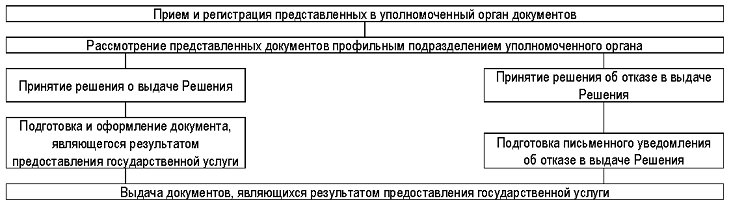 